							US Squash
Scholastic Squash Development Fund Grant Program Application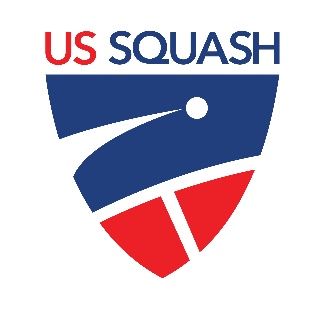 Purpose: The US Squash Scholastic Squash Fund Development Program aims to provide emerging junior squash initiatives with financial support to aid in their growth into strong and sustainable programs.  The fund targets new development in middle and high schools, with the ultimate goal of creating self-supporting school teams and leagues that continually expose the game to new players and markets.Eligibility:US Squash Junior Development Fund resources are available to all middle and high school programs in the United States.  Requests can be made to assist with equipment or facility costs, coaching fees, transportation, or other team-related costs.  Requests should be made by the primary coach/administrator for the program.  If an application is approved, grants generally range from $250 to $1000.  US Squash reserves all rights related to the acceptance of grant proposals. All program participants must be US Squash members.Process:To apply for a grant, please submit the attached application, once completed, to dan.heinrich@ussquash.com with “Scholastic Squash Fund Grant Application” as the subject.Grant requests are accepted and evaluated on a rolling basis.  However, early application is encouraged, as grant funds are limited.ApplicationPlease complete all questions.  Type all responses on this form in the space provided after each question; please be as detailed as possible.1.  Basic Information:School/Program Name:Middle School or High School:Private or Public School:Primary Coach/Administrator Contact Name:		-Role:		-Email:			Phone #:Secondary Contact (Optional):		-Role:		-Email:			Phone #:How many years has this program been in existence?How many participants will be involved this season?When and how long will the program run this year?What is the status of the team within the school (varsity, club team, not officially recognized, etc.)?In the event a grant is awarded, please tell us to whom the check should be written, as well as the proper mailing address:2.  Financial Status:What is the annual budget of the team?What are the primary areas of cost for the team?  Please be as specific as possible, including dollar amounts.Please provide details about funding sources for the team or program, including parents, school funds, other grants, etc.  Give as much detail as possible about the amount and nature of support from each group.Are any of the above sources of funding still pending? Please provide details.What specific areas of this program will be supported by funding from a Scholastic Squash Development Grant?Are other sources of financial support expected to become available?  Will the current sources of funding remain in future years?  Are there specific benchmarks to be met to secure these funds or maintain current funding?3.  Detailed Program InformationHow will the team measure success in the coming year (competition against a set number of teams, play in MS/HS National Championship, etc.)?Provide a description of all of the activities in which the team will engage, including squash and any other off-court plans.Does the team have a coach?  If so, paid or volunteer?Will the current administrators/coaches of the team be in place in future years?  If not, what plans are in place to find appropriate replacements?What facility does the team use for practices/matches?  How often are practices held?What methods does the team use to find and select its players?  Is everyone accepted into the program or are cuts made?Are there further requirements for participation (costs, qualifications, etc.)?If a middle school program, are there high school programs in the area that players can feed into once they reach high school?How many other school programs exist in the area?  Please list them.  Have connections been made with these schools to arrange collaboration and play in the coming season?  Is there a competitive schedule in place?
Further comments:4.  Program Feedback and Review: If a grant request if accepted, at the end of the program’s season the program will be responsible for reporting on the accomplishments of the year.  These details will be compared against stated plans, goals, and financial outlook as reported on this application.  Please submit this application to dan.heinrich@ussquash.com with “Scholastic Squash Fund Grant Application” in the subject line.  US Squash wishes your program success in the coming year!